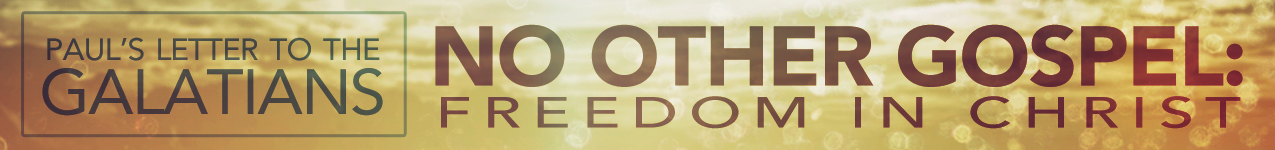 LESSON 2:	“The Source of the Gospel”	Date:  Aug 31/Sept 14, 2014TEXT:	Galatians 1:6-12INTRODUCTIONThroughout Galatia, false teachers were preaching that 			 to the Mosaic Law, in addition to faith in Christ, was necessary for salvation and a righteous standing before God (2:3-5, 11-14; 3:3-5; 4:8-11, 21-31; 5:1-4; 6:12-15). These Judaizers were furthermore undermining Paul’s apostolic 			 in order to strengthen their own position. Paul’s evaluation of their doctrine is clear: “[Their] heresies [were] so series that Paul 		 to their doctrine the name gospel (1:7).” In Galatians 1:6-12, Paul uses the Greek work for gospel 		   times. The word itself means “‘	          news,’ but that doesn’t really do it justice. It’s more like the announcement that war is finally over. It’s the kind of news that makes people dance in the street and hug complete strangers. It’s that good.” In fact, we could even go so far as to say, when you hear it, “if you don’t think it’s the best news you’ve ever heard, you can be absolutely certain you’ve not 			         it.”However, unless it’s true, unless its source is authentic, then it’s completely valueless. The label “authentic” is vitally important for all religious messages and methods that want to be labeled gospel or “good news.” If they cannot be proven to be from 	         , then they are mere fakes, and those who profess them are frauds.In Galatians 1:6-12, Paul proves that the source of his gospel is of God, and that the gospel of grace must therefore be our 		    . Paul has four primary points about how the gospel is revealed to humanity generally and to individual people.GOD 		 THE GOSPEL (vv. 11-12) — UNIVERSAL.Paul didn’t get the gospel from someone like something that might be
 			, nor did he 		    it from someone as a student. These phrases are noteworthy for two reasons: Today, God’s gospel-revelation is total and complete, and it is available for everyone (Matthew 24:14; Colossians 1:23), for it comes through God’s 		        (Romans 10:14-17; 2 Timothy 3:15; James 1:18, 21).GOD                          PEOPLE TO THE GOSPEL (v. 6) — INDIVIDUAL.The Bible clearly teaches that God mercifully 	                      believers in eternity past to be rescued, and in time He graciously 		    them and began 		            them to Himself (cf. Romans 8:30; 2 Thessalonians 2:13-14; 2 Timothy 1:8-9; 1 Peter 1:15). And, because God had effectively called them, these believers eventually “	            ” the gospel (v. 9; cf. 1 Corinthians 15:1-3).Since that’s true, we can now understand why Paul is so “astonished” that the Galatian believers were “so quickly deserting” Christ and His gospel of grace. In turning to another quote-unquote gospel, they were going to something altogether 		         —it was no longer “good news,” but bondage!MEN 			      THE GOSPEL (vv. 7-9).False teachers from without and wolves from within were 		 up this congregation by adding works to salvation cf. 3:3; 4:9; 5:7), thereby “distorting” it into a 	         -gospel. Furthermore, we ascertain from verse 10 that these false teachers were even maligning Paul by lying about his 			 and 			.The sober tragedy of a false “gospel” is that it is absolutely and totally
 				—while telling people that it will bring them to Jesus Christ, it pulls them away! Similarly, for the misguided or heartless preachers of this false “gospel,” there is only 		      or a “curse.” WE MUST 			 THE GOSPEL (vv. 10-11).In a word, 		 are the answer—believers who so prioritize the gospel of grace, that they proclaim it wherever they can as 		 to this mission, rejecting the 			 of man.CONCLUSIONLet us, then, prioritize the gospel by proclaiming it.LESSON 2:	“The Source of the Gospel”	Date:  Aug 31/Sept 14, 2014TEXT:	Galatians 1:6-12INTRODUCTIONThroughout Galatia, false teachers were preaching that 			 to the Mosaic Law, in addition to faith in Christ, was necessary for salvation and a righteous standing before God (2:3-5, 11-14; 3:3-5; 4:8-11, 21-31; 5:1-4; 6:12-15). These Judaizers were furthermore undermining Paul’s apostolic 			 in order to strengthen their own position. Paul’s evaluation of their doctrine is clear: “[Their] heresies [were] so series that Paul 		 to their doctrine the name gospel (1:7).” In Galatians 1:6-12, Paul uses the Greek work for gospel 		   times. The word itself means “‘	          news,’ but that doesn’t really do it justice. It’s more like the announcement that war is finally over. It’s the kind of news that makes people dance in the street and hug complete strangers. It’s that good.” In fact, we could even go so far as to say, when you hear it, “if you don’t think it’s the best news you’ve ever heard, you can be absolutely certain you’ve not 			         it.”However, unless it’s true, unless its source is authentic, then it’s completely valueless. The label “authentic” is vitally important for all religious messages and methods that want to be labeled gospel or “good news.” If they cannot be proven to be from 	         , then they are mere fakes, and those who profess them are frauds.In Galatians 1:6-12, Paul proves that the source of his gospel is of God, and that the gospel of grace must therefore be our 		    . Paul has four primary points about how the gospel is revealed to humanity generally and to individual people.GOD 		 THE GOSPEL (vv. 11-12) — UNIVERSAL.Paul didn’t get the gospel from someone like something that might be
 			, nor did he 		    it from someone as a student. These phrases are noteworthy for two reasons: Today, God’s gospel-revelation is total and complete, and it is available for everyone (Matthew 24:14; Colossians 1:23), for it comes through God’s 		        (Romans 10:14-17; 2 Timothy 3:15; James 1:18, 21).GOD                          PEOPLE TO THE GOSPEL (v. 6) — INDIVIDUAL.The Bible clearly teaches that God mercifully 	                      believers in eternity past to be rescued, and in time He graciously 		    them and began 		            them to Himself (cf. Romans 8:30; 2 Thessalonians 2:13-14; 2 Timothy 1:8-9; 1 Peter 1:15). And, because God had effectively called them, these believers eventually “	            ” the gospel (v. 9; cf. 1 Corinthians 15:1-3).Since that’s true, we can now understand why Paul is so “astonished” that the Galatian believers were “so quickly deserting” Christ and His gospel of grace. In turning to another quote-unquote gospel, they were going to something altogether 		         —it was no longer “good news,” but bondage!MEN 			      THE GOSPEL (vv. 7-9).False teachers from without and wolves from within were 		 up this congregation by adding works to salvation cf. 3:3; 4:9; 5:7), thereby “distorting” it into a 	         -gospel. Furthermore, we ascertain from verse 10 that these false teachers were even maligning Paul by lying about his 			 and 			.The sober tragedy of a false “gospel” is that it is absolutely and totally
 				—while telling people that it will bring them to Jesus Christ, it pulls them away! Similarly, for the misguided or heartless preachers of this false “gospel,” there is only 		      or a “curse.” WE MUST 			 THE GOSPEL (vv. 10-11).In a word, 		 are the answer—believers who so prioritize the gospel of grace, that they proclaim it wherever they can as 		 to this mission, rejecting the 			 of man.CONCLUSIONLet us, then, prioritize the gospel by proclaiming it.